   ARARAQUARA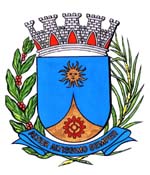 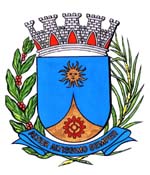     2058/15.:  TENENTE SANTANA:DEFERIDA.Araraquara, _________________                    _________________	Indico ao Senhor Prefeito Municipal, a necessidade de entrar em entendimentos com o setor competente, a fim de que seja feita a troca das lâmpadas queimadas no Terminal Rodoviário de Passageiros, localizado na Rua Júlio Ursulino Pedroso, desta cidade.Araraquara, 08 de setembro de 2015.TENENTE SANTANASH? Lâmpadas terminal rodoviario